ΣΥΛΛΟΓΟΣ ΕΚΠΑΙΔΕΥΤΙΚΩΝ Π. Ε.                    Μαρούσι  23 – 2 – 2023                                                                                                                   ΑΜΑΡΟΥΣΙΟΥ                                                   Αρ. Πρ.: 44 Ταχ. Δ/νση: Μαραθωνοδρόμου 54                                             Τ. Κ. 15124 Μαρούσι                                                            Τηλ.: 2108020788 Fax:2108020788                                                       Πληροφ.: Δ. Πολυχρονιάδης 6945394406                                                                                     Email:syll2grafeio@gmail.com                                           Δικτυακός τόπος: http//: www.syllogosekpaideutikonpeamarousiou.grΠΡΟΣΥΠΑΙΘ – Διευθυντή Π. Ε. Β΄ ΑθήναςΚοινοποίηση: Δ. Ο. Ε., Συλλόγους Εκπ/κών Π. Ε. της χώρας, ΤΑ ΜΕΛΗ ΤΟΥ ΣΥΛΛΟΓΟΥ ΜΑΣ   Θέμα: « Μη εφαρμογή και εκτέλεση δικαστικών αποφάσεων του Διοικητικού Εφετείου Αθηνών από τον Διευθυντή Π. Ε. Β΄ Αθήνας». Με βάση απόφαση του Διοικητικού Εφετείου Αθηνών, η οποία έχει κοινοποιηθεί στο σωματείο μας από μέλος του σωματείου μας (Διευθυντή Δημοτικού Σχολείου), ο οποίος προσέφυγε στο Διοικητικό Εφετείο Αθηνών προσβάλλοντας την απόφαση του συμβουλίου κρίσεων Διευθυντών Σχολικών μονάδων της Β΄ Δ/νσης Π. Ε. Αθήνας που δεν έκανε δεκτή την ένστασή του, ώστε να συμπεριληφθεί στον πίνακα υποψηφίων Διευθυντών Σχολικών μονάδων της ομώνυμης Διεύθυνσης, να μοριοδοτηθεί και να συμμετάσχει στις κρίσεις Διευθυντών, το Δ. Σ. του Συλλόγου Εκπ/κών Π. Ε. Αμαρουσίου απευθύνει στο ΥΠΑΙΘ και στον Διευθυντή Π. Ε. Β΄ Αθήνας το εξής ερώτημα: Από πότε οι υπηρεσίες του ΥΠΑΙΘ και οι εντεταλμένοι υπηρεσιακοί του παράγοντες δεν εκτελούν τις δικαστικές αποφάσεις των Διοικητικών Δικαστηρίων που τους κοινοποιούνται; Ο Διευθυντής Π. Ε. Β΄ Αθήνας κος Μπαμπαρούτσης Χ. τελεί υπεράνω του νόμου και των αποφάσεων των Διοικητικών Δικαστηρίων, τις οποίες δεν εκτελεί, και ποιος του έχει χορηγήσει το δικαίωμα και την αρμοδιότητα αυτή; ΚΑΛΟΥΜΕ ΤΗΝ ΠΟΛΙΤΙΚΗ ΗΓΕΣΙΑ ΤΟΥ ΥΠΑΙΘ ΚΑΙ ΤΟΝ ΔΙΕΥΘΥΝΤΗ Π. Ε. Β΄ ΑΘΗΝΑΣ ΝΑ ΚΑΝΕΙ ΑΜΕΣΑ ΑΠΟΔΕΚΤΗ ΚΑΙ ΝΑ ΕΦΑΡΜΟΣΕΙ ΤΗΝ ΣΥΓΚΕΚΡΙΜΕΝΗ ΑΠΟΦΑΣΗ ΤΟΥ ΔΙΟΙΚΗΤΙΚΟΥ ΕΦΕΤΕΙΟΥ ΑΘΗΝΩΝ.Όλα τα στοιχεία της συγκεκριμένης υπόθεσης βρίσκονται σε γνώση του Δ. Σ. του Συλλόγου Εκπ/κών Π. Ε. Αμαρουσίου και θα κοινοποιηθούν στο Δ. Σ. της Δ. Ο. Ε. την παρέμβαση του οποίου ζητούμε προς επίλυση του θέματος. 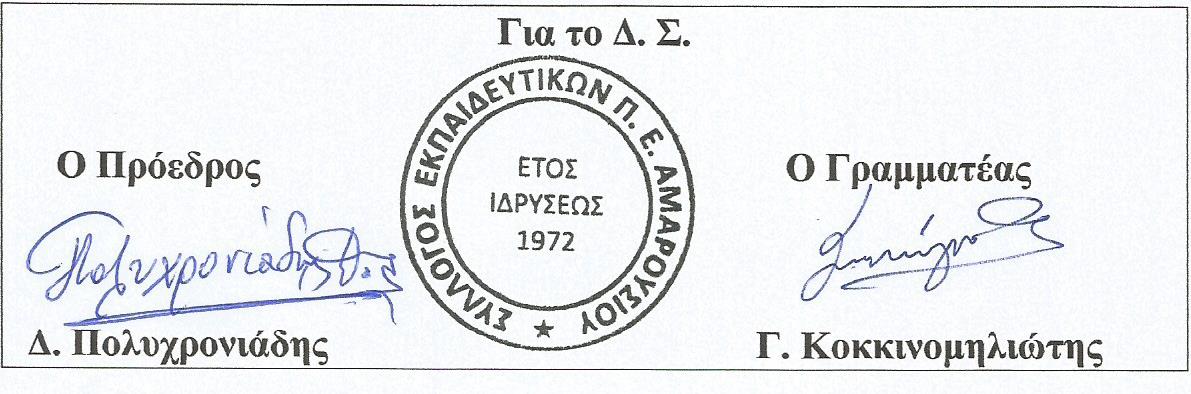 